Miercuri,22.04: Recapitulare   MARIMI  DIRECT  SI INVERS  PROPORTIONALE Aveți aici link-ul, lucrați pe caiet exercitiile propuse de d-na prof, dând pauza când aveți nevoie. Chiar dacă scrie pt clasa a VIII-a, este perfect și pt clasa a VII-a.https://www.youtube.com/watch?v=sHFiNW9Ow_Q#action=share Tema este de aici, pe luni,27.04.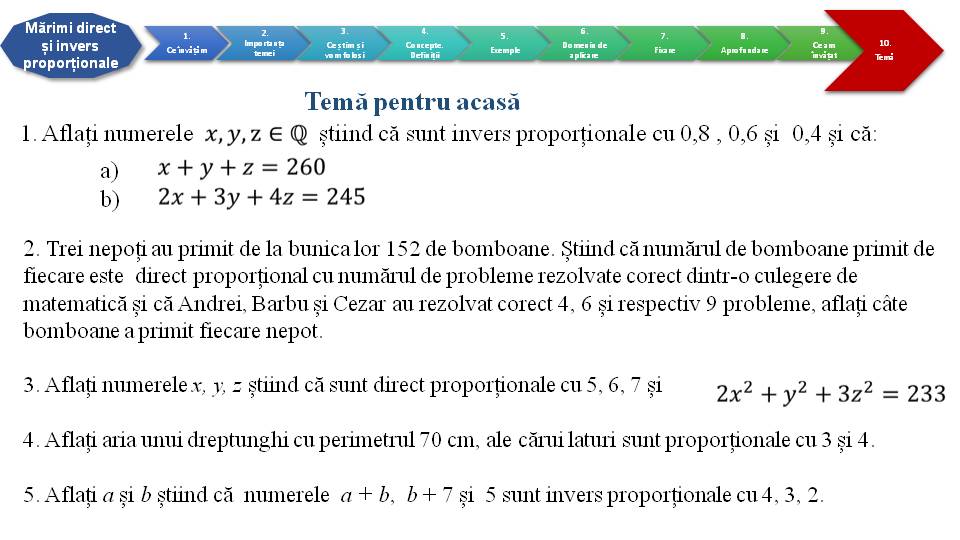 